385438, а.Ходзь, ул. Краснооктябрьская, 104, Кошехабльский район, Республика Адыгеятел.факс: 8(87770) 9-67-40E-mail: Xodzinskoe@mail.ru; сайт:  admhodz.ru ПОСТАНОВЛЕНИЕ «17»  сентября  2018г.                               № 49                            а. Ходзь О внесении изменений и дополнений в  Постановление № 11 от 08.02.2018 г. «Об утверждении муниципальной программы муниципального образования «Ходзинское сельское поселение» «По противодействию коррупции на территории муниципального образования «Ходзинское сельское поселение» на 2018 год»В целях приведения в соответствие с Указом Президента Российской Федерации от 29.06.2018 № 378 «О национальном плане противодействия коррупции» внести следующие изменения и дополнения в Постановление       № 11 от 08.02.2018 г. «Об утверждении муниципальной программы муниципального образования «Ходзинское сельское поселение» «По противодействию коррупции на территории муниципального образования «Ходзинское сельское поселение» на 2018 год»:1.Главу 2 дополнить пунктами:Глава муниципального образования«Ходзинское сельское поселение»                                             Р.М.Тлостнаков                АДЫГЭ РЕСПУБЛИК МУНИЦИПАЛЬНЭ ГЪЭПСЫКIЭ ЗИIЭ  «ФЭДЗ КЪОДЖЭ ПСЭУПI»                   385438 къ. Фэдз,       Краснооктябрьска иур №104 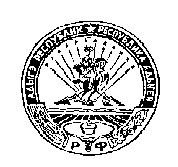                   РЕСПУБЛИКА АДЫГЕЯ       МУНИЦИПАЛЬНОЕ ОБРАЗОВАНИЕ   «ХОДЗИНСКОЕ СЕЛЬСКОЕ ПОСЕЛЕНИЕ»                     385438 а. Ходзь,              ул. Краснооктябрьская , 1042.4.повышение эффективности  контроля за соблюдением лицами, замещающими должности муниципальной службы, требований законодательства Российской Федерации и Республики Адыгея о противодействии коррупции, касающихся предотвращения и урегулирования конфликта интересов, в том числе за привлечением таких лиц к ответственности в случае их несоблюдения;ПостоянноАдминистрация МО «Ходзинское сельское поселение»Финансирования не требует2.5повышение эффективности кадровой работы в части, касающейся ведения личных дел лиц, замещающих муниципальные должности и должности муниципальной службы, в том числе контроля за актуализацией сведений, содержащихся в анкетах, представляемых при назначении на указанные должности и поступлении на такую службу, об их родственниках и свойственниках в целях выявления возможного конфликта интересов.ПостоянноАдминистрация МО «Ходзинское сельское поселение»Финансирования не требует2.6ежегодное повышение квалификации муниципальных служащих, в должностные обязанности которых входит участие в противодействии коррупцииежегодноАдминистрация МО «Ходзинское сельское поселение»Финансирования не требует2.7обучение муниципальных служащих, впервые поступивших на муниципальную службу для замещения должностей, включенных в перечни, установленные нормативными правовыми актами Российской Федерации и Республики Адыгея, по образовательным программам в области противодействия коррупции.При потупленииАдминистрация МО «Ходзинское сельское поселение»Финансирования не требует